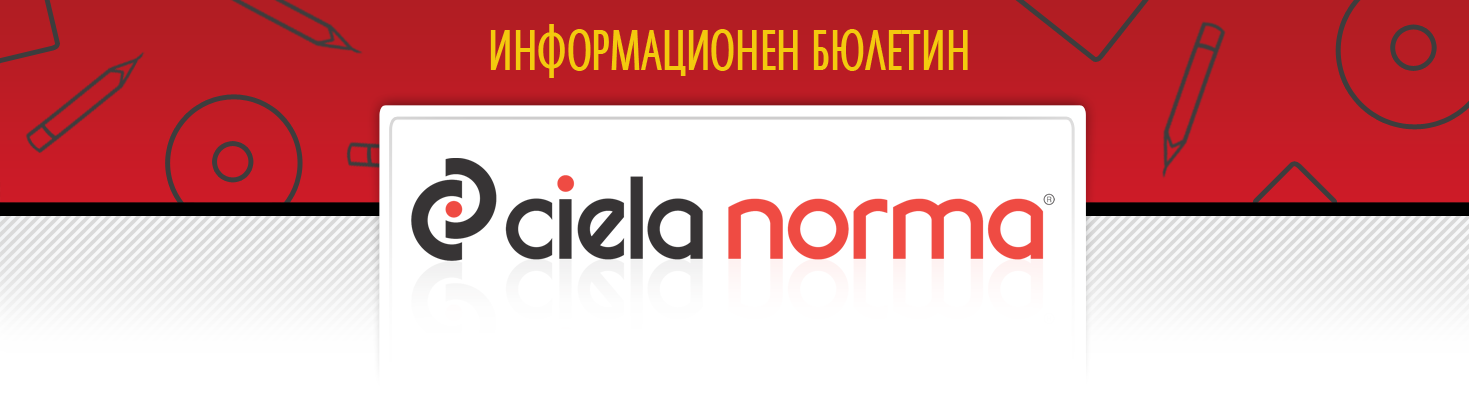 07.06.2019 г.Сиела Норма АДбул. Владимир Вазов 9, София 1510Тел.: + 359 2 903 00 00http://www.ciela.netБЕЗПЛАТЕН ДОСТЪП ДООФИЦИАЛЕН РАЗДЕЛ НА ДЪРЖАВЕН ВЕСТНИКhttp://www.ciela.net/svobodna-zona-darjaven-vestnikНОРМИАКЦЕНТИ - Държавен вестник, бр. 44 от 2019 годинаИзменен и допълнен е Законът за държавната собственост. Регламентира се възможността в седемдневен срок от постъпване на искане от органа, издал акта за отчуждаване и/или от инвеститора, съдът в закрито заседание да допусне предварително изпълнение на акта за отчуждаване, когато това се налага, за да се защитят особено важни държавни и или обществени интереси. Отпаднат протоколите, които следва да бъдат подписани от две длъжностни лица и един от съседите и чиято цел е да удостоверят, че заинтересованите лица не са намерени на съответния адрес. Съобщаването на отчуждителния акт се извършва по реда на Административнопроцесуалния кодекс, което гарантира в достатъчна степен правото на защита на гражданите.Обнародвано е Постановление № 131 от 30 май 2019 г. С него Министерският съвет одобри средства в размер на 277 530 лв. за стипендии и еднократно финансово подпомагане по Програмата на мерките за закрила на деца с изявени дарби от държавни, общински и частни училища през 2019 г.Обнародвано е Постановление № 132 от 30 май 2019 г. Кабинетът гласува допълнителни трансфери в размер на 22 643 942 лв., разпределени по общини, за закупуване на познавателни книжки, учебници, достъп до електронно четими учебници, учебни комплекти и учебни помагала за децата и учениците в общинските детски градини и училища за 2019 година.Обнародвано е Постановление № 134 от 31 май 2019 г. Правителството осигури 500 хил. лв. за довършителни дейности на храм "Св. Прокопий Варненски" - гр. Варна.Изменен и допълнен е Устройственият правилник на Изпълнителна агенция "Железопътна администрация". Допълват се функциите на агенцията като Регулаторен орган и като Национален орган по безопасността в железопътния транспорт, като се разширяват и нейните правомощия при контрол.Изменена и допълнена е Наредба № Н-6 от 2018 г. Оптимизира се дейността на органите на военномедицинска експертиза в зависимост от поставените задачи. Облекчават се разходите на кандидатите, свързани с освидетелстването им за годност от военномедицинските органи.Обнародван е Правилник за устройството и дейността на Военна академия "Георги Стойков Раковски". Уреждат се устройството и дейността на Военна академия "Георги Стойков Раковски", включително структурата, академичният и инструкторският състав и административният персонал, учебната и научната дейност, издателската, информационната и международната дейност на Академията.Изменена и допълнена е Наредба № 8121з-344 от 2014 г. При провеждане на етапите на конкурса комисията ще може да се подпомага и от експертни групи от началници на отдел/сектор по направление на дейност разследване на престъпления и/или главни разследващи полицаи от главна дирекция на МВР, както и от началник на отдел по направление на дейност разследване на престъпления и/или главни разследващи полицаи от ГДНП.Обнародвано е Решение № 447-ЕП от 29 май 2019 г. Чрез него се обявяват окончателните резултати от произведените на 26 май 2019 г. избори за членове на Европейския парламент от Република България.АКЦЕНТИ - Държавен вестник, бр. 45 от 2019 годинаИзменен и допълнен е Законът за дейностите по предоставяне на услуги. С промените се осигурява прилагането на разпоредбите на Регламент (ЕС) 2018/302, който забранява търговски практики, които дискриминират потребителите въз основа на тяхното гражданство, място на пребиваване или място на установяване. Регламентът обхваща предотвратяването на случаите на дискриминация във взаимоотношенията търговец-потребител и във взаимоотношенията търговец-предприятие, когато предприятието е краен потребител, и се прилага само когато сделките имат трансграничен елемент. Определен е размерът на глобите (за физическите лица) и имуществените санкции (за едноличните търговци и юридическите лица) при неизпълнение от страна на търговците на разпоредбите на Регламент (ЕС) 2018/302, включително при извършването на повторно нарушение.Обнародван е Закон за признаване, изпълнение и изпращане на съдебни актове за налагане на наказание лишаване от свобода или на мерки, включващи лишаване от свобода. Той урежда условията и реда за признаване и изпълнение на съдебни актове за налагане на наказание лишаване от свобода или на мерки, включващи лишаване от свобода, постановени в друга държава - членка на Европейския съюз, както и за изпращане на такива актове, постановени в Република България, за признаване и изпълнение в друга държава - членка на Европейския съюз. Актът се прилага в случаите, когато лицето, на което е наложено съответното наказание или мярка, се намира на територията на държава - членка на Европейския съюз. Съдебният акт може да бъде изпратен и в случаите, когато освен наказанието или мярката, включващи лишаване от свобода, е наложена глоба и/или конфискация, която все още не е събрана или изпълнена.Обнародвана е Наредба № 14 от 22 май 2019 г. С нея се определя държавният образователен стандарт за придобиването на квалификация по професия "Съдебен служител" от област на образование "Стопанско управление и администрация" и професионално направление "Секретарски и административни офис дейности" съгласно Списъка на професиите за професионално образование и обучение. Съдебният служител подпомага осъществяването на съдебната дейност в органите на съдебната власт, като обработва служебната кореспонденция по правила за документооборота, утвърдени в съответния орган.Допълнена е Наредба № 3 от 2005 г. При подаване на заявление за участие в изпит за придобиване на квалификация за синдик, кандидатите ще подават свидетелство за съдимост, само ако не са български граждани.Изменена и допълнена е Наредба № 41 от 2001 г. Актуализират се правилата относно предоставянето на правото на достъп до железопътната инфраструктура, оценката на икономическото равновесие на договор за обществени услуги, предоставянето на инфраструктурен капацитет от управителя на инфраструктурата при справедливи и недискриминационни условия.Обнародвана е Наредба № 4 от 28 май 2019 г. Тя регламентира условията и реда за използване на незадължителния термин за качество "планински продукт" и за осъществяването на контрол върху неговата употреба. Изображението за "планински продукт" може да се ползва от производители, които са вписани в нарочен регистър към Министъра на земеделието, храните и горите.Изменена и допълнена е Наредба № 4 от 2011 г. Въвежда се срок за отстраняване на нередовности по подадените заявления за придобиване на квалификация "полски инспектор" и се премахват някои изисквания за представяне на документи.АКТУАЛНОПРЕДСТОЯЩО ОБНАРОДВАНЕ В ДЪРЖАВЕН ВЕСТНИК:ИНТЕРЕСНО7 юниСв. свщмчк Теодот, еп. Анкирски. Св. мчца Валерия. Празнуват: Валери, Валерия8 юниСветовен ден на океаните9 юниМеждународен ден на архивитеДен на работниците от леката промишленост10 юниСв. свщмчк Тимотей, еп. Брусенски. Празнуват: Антонина11 юниПразник на икономистите в България12 юниСветовен ден против детския труд13 юниСветовен ден на безвъзмездното кръводаряване Световен ден на донораСв. мчца Акилина, Св. Трифилий, еп. Кипърски. Празнуват: Аспарух, АсенЗАБАВНО***- Господин обвиняем, какво ще добавите към защитата си?- Нищо, господин съдия! Всичко дадох на адвоката.***РЕДАКЦИЯГлавен редактор: Валентина СавчеваОтговорен редактор: Сузана ГеоргиеваБезотговорен редактор: Веселин ПетровЕлектронна поща: ciela@ciela.comБрой абонати към 5 април 2018 г. - 3385*** " Най-трудно е да се отговори на въпрос, на който отговорът е очевиден!"Намерете отговорите на всички въпроси със Ciela!***Министерски съвет- Постановление № 136 от 6 юни 2019 г. за определяне на нов размер на социалната пенсия за старост- Постановление № 137 от 6 юни 2019 г. за изменение и допълнение на Устройствения правилник на Министерския съвет и на неговата администрация- Постановление № 138 от 6 юни 2019 г. за изменение на Наредбата за единните държавни изисквания за придобиване на висше образование по специалността "Право" и професионална квалификация "юрист"- Постановление № 139 от 6 юни 2019 г. за изменение и допълнение на Наредбата за медицинската експертиза- Постановление № 140 от 6 юни 2019 г. за одобряване на допълнителни разходи за 2019 г. по бюджета на Министерството на културата за извършване на планов преглед и ремонт на моторен кораб "Параход Радецки", гр. Козлодуй- Постановление № 141 от 6 юни 2019 г. за одобряване на допълнителни разходи по бюджета на Министерството на земеделието, храните и горите за 2019 г.Предстоящо обнародванеМинистерство на транспорта, информационните технологии и съобщениятаИзменения към международния кодекс за конструкцията и оборудването на кораби, превозващи опасни химикали в наливно състояние (ІBC CODE)Предстоящо обнародванеМинистерство на околната среда и водитеНаредба за изменение и допълнение на Наредба № 4 от 2003 г. за условията и реда за издаване на разрешителни за въвеждане на неместни или повторно въвеждане на местни животински и растителни видове в природатаПредстоящо обнародванеМинистерство на туризма- Наредба за изменение и допълнение на наредба № 3 от 2016 г. за образованието, практическата подготовка и професионалната квалификация, необходими за придобиване на правоспособност за упражняване на професията "Планински водач"- Наредба за изменение и допълнение на наредба № 1 от 2016 г. за образованието, практическата подготовка и професионалната квалификация, необходими за придобиване на правоспособност за упражняване на професията "Екскурзовод"Предстоящо обнародванеМинистерство на здравеопазванетоНаредба № 4 от 31 май 2019 г. за специализираната електронна система за проследяване и анализ на лекарствените продуктиПредстоящо обнародване